The Past Simple: Negative Form.Read the text. Underline the verbs in past simple positive form.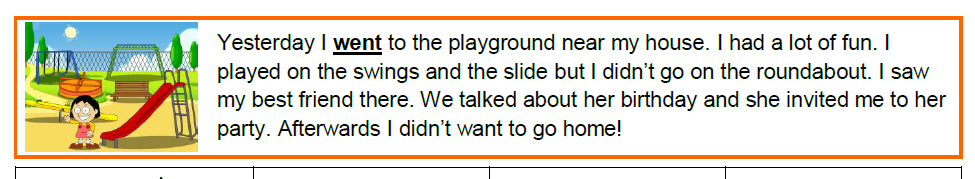 Look at the sentences below. 
Read the questions and tick (      ) the correct answer.
Yesterday I went to the playground near my house.Yesterday I didn’t go to the playground near my house.Match the verbs with their past simple form.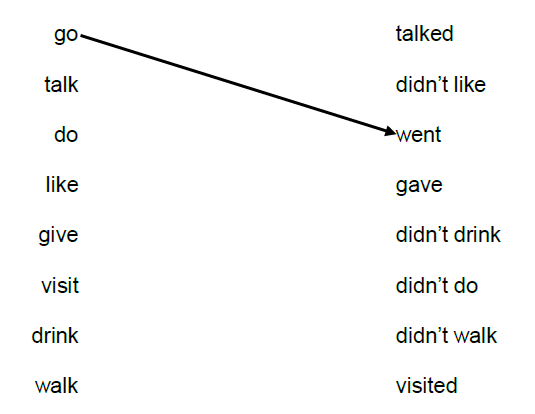 Find the mistake in each sentence. Underline it and correct it.visit  visitedwent  gowanted  wantdrinked  drankComplete the sentences. Write the past simple of the verbs in brackets.wentvisitedwrotedidn’t playate – drankdidn’t watchgavewalked – didn’t go What form is used in the first sentence?
positive
negative
questionWhat form is used in the first sentence?
positive
negative
questionWhat word did we add to change the sentence to the negative form?
didn’t
on
roundabout
After adding “didn’t” to change the sentence to the negative form, what happened to the verb?
nothing changed
we used the infinitive of the verb
we used the past simple of the verb